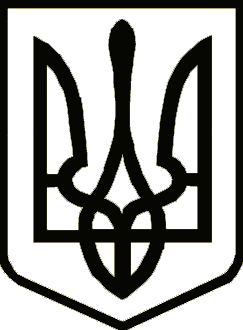 НОСІВСЬКА МІСЬКА РАДАВІДДІЛ ОСВІТИ, СІМ’Ї, МОЛОДІ ТА СПОРТУНАКазПро призупинення освітнього процесу у закладах освіти Носівської ТГ Відповідно до статей 32, 42 Закону України «Про місцеве самоврядування в Україні» статей 5, 32 Закону України «Про захист населення від інфекційних хвороб», п. 2 розділу ІV «Порядку організації проведення епідеміологічного нагляду за грипом та гострими респіраторними вірусними інфекціями, заходів з готовності в міжепідемічний період і реагування під час епідемічного сезону захворюваності на грип та ГРВІ», затвердженого наказом Міністерства охорони здоров’я України від 17.05.2019 р. № 1126, розпорядження міського голови «Про призупинення освітнього процесу у закладах освіти Носівської ТГ» від 26 січня 2022 року № 19, керуючись Комплексним планом протиепідемічних заходів по профілактиці грипу та гострих респіраторних захворювань та COVID-19 по Носівській міській раді Ніжинського району,  спрямованого на попередження, локалізацію та ліквідацію масових захворювань на грип та ГРВІ та координацію узгоджених дій з закладами освіти, враховуючи повідомлення директорів  закладів освіти  та з метою попередження подальшого поширення захворюваності на ГРВІ та грип у Носівському ЗОШ І-ІІІ ст.№1 н а к а з у ю:1. Призупинити освітній процес у Носівській ЗОШ І-ІІІ ступенів №2, Носівському НВК «ЗНЗ-ДНЗ» І-ІІІ ступенів №3(крім дошкільного підрозділу), Носівському ЗСО І-ІІІ ступенів №5, Козарській та Іржавецькій філіях І-ІІ ступенів Носівського ЗСО І-ІІІ ступенів №5, Володьководівицькому ЗСО І-ІІІ ступенів, Держанівському ЗСО І-ІІІ ступенів, Сулацькій ЗОШ І-ІІ ступенів з 27.01.2022 року до 31.01.2022 року включно.2. До 31.01.2022 року забезпечити освоєння навчального матеріалу здобувачами освіти за рахунок ущільнення, самостійного опрацювання або використання засобів дистанційного навчання.3. З 01.02.2022 року відновити освітній процес з використанням дистанційних технологій у: Носівській міській гімназії, Носівській ЗОШ І-ІІІ ступенів №1,  Носівській ЗОШ І-ІІІ ступенів №2, Носівському НВК «ЗНЗ-ДНЗ» І-ІІІ ступенів №3(крім дошкільного підрозділу), Носівському ЗСО І-ІІІ ступенів №5, Козарській та Іржавецькій філіях І-ІІ ступенів Носівського ЗСО І-ІІІ ступенів №5, Володьководівицькому ЗСО І-ІІІ ступенів, Держанівському ЗСО І-ІІІ ступенів, Сулацькій ЗОШ І-ІІ ступенів 4. Відповідальність за виконання даного наказу покласти на директорів закладів освіти І.Нечес, С.Дубовик, Л. Печерну, Н. Хоменко, О. Куїч, Н. Чорну, В. Вовкогон, О. Ілляша.5. Контроль за виконання наказу залишаю за собою.Начальник                                                                                   Наталія ТОНКОНОГ 26 січня2022 року м. Носівка			                 №22